          Опыт: «Разноцветные камни» Какими бывают камни.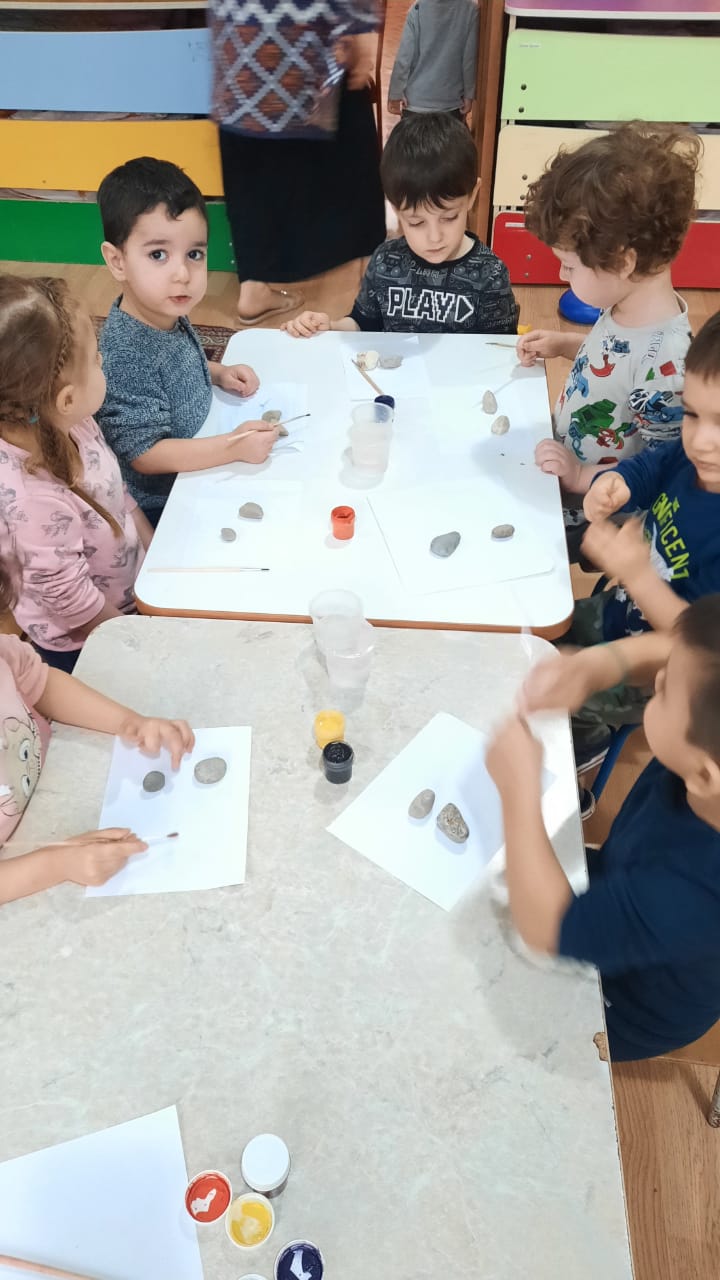 Определение цвета камня (серый, коричневый, белый, красный, синий ) 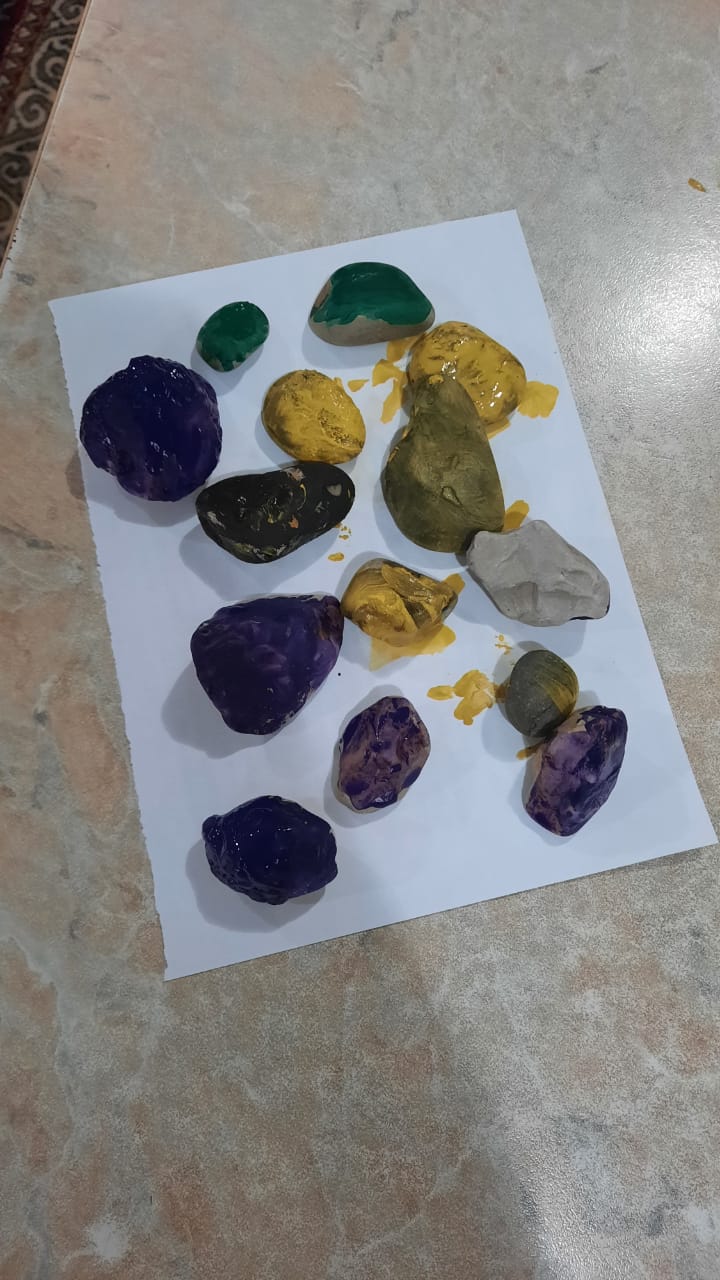 Вывод: камни по цвету и форме бывают разные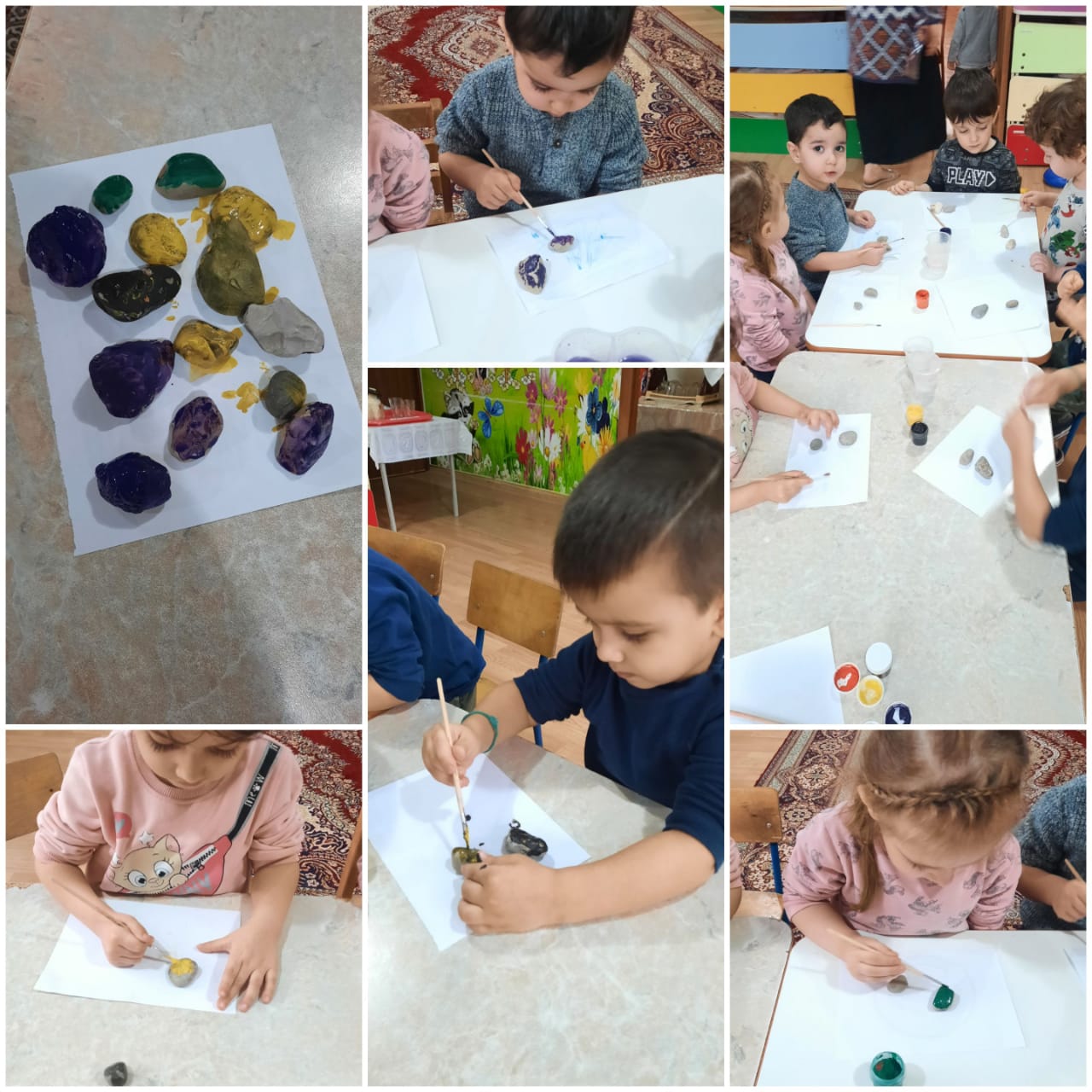 